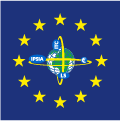 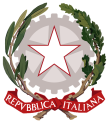 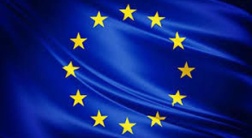 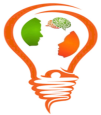 Istituto di Istruzione Secondaria Superiore“Pietro  Sette”ISTITUTO FORMATIVO ACCREDITATO PRESSO LA REGIONE PUGLIA Istituto Professionale	 Istituto Tecnico Economico 	Liceo ScientificoPIANO DI LAVORO INDIVIDUALE PER COMPETENZEISTITUTO: I.I.S.S. “PIETRO SETTE”                      ANNO SCOLASTICO 2023/2024INDIRIZZO  Amministrazione e Marketing internazionaleCLASSE    3    SEZIONE   A ITE (RIM)DISCIPLINA  Matematica Applicata     DOCENTE  Prof.ssa Natile Martino TeresaQUADRO ORARIO  (N. ore settimanali nella classe): treFINALITA’ DELL’INDIRIZZO        In un triennio di studi ad indirizzo tecnico, l’insegnamento della matematica deve concorrere, insieme alle altre discipline, alla promozione culturale ed alla formazione umana potenziando e sviluppando le attitudini e le necessarie conoscenze propedeutiche alla risoluzione di modelli interpretativi in grado di matematizzare la realtà esterna. Gli strumenti necessari alla risoluzione di problematiche proprie delle discipline tecnico-economiche devono infatti soddisfare le seguenti caratteristiche:- contenere proprietà sia intuitive che logiche,- contenere logiche euristiche e processi astratti tali da garantire la formazione di concetti,- esercitare nel ragionamento induttivo e deduttivo,- sviluppare attitudini sia analitiche che sintetiche.Queste finalità risultano ben presenti nel programma di seguito riportato che, oltre a sviluppare unmomento più propriamente nozionistico cerca di concentrare l’attenzione su momenti applicativi talida verificare l’impatto di alcuni modelli matematici sulla realtà attraverso l’utilizzo di procedureinformatiche.ANALISI DELLA SITUAZIONE DI PARTENZAProfilo generale della classe (caratteristiche cognitive, comportamentali, atteggiamento verso la materia, interessi, partecipazione.)La classe è attualmente formata da 17 alunni, 13 femmine e 4 maschi, tutti provenienti dalla due seconde dello scorso anno tranne una ragazza che proviene da un altro istituto. C’è una ragazza ripetente e un alunno BES.  Tutti sono frequentanti. La rilevazione dei livelli di partenza è stata effettuata mediante discussioni al posto e svolgimento di problemi alla lavagna. La preparazione di base della classe, in termini di conoscenze e abilità, è modesta ma mediamente si attesta sulla sufficienza. Solo quattro alunni dimostrano di non possedere ancora i requisiti minimi a causa di numerose lacune pregresse.  Il clima della classe è sereno e il comportamento degli allievi è molto buono e rispettoso così come l’attenzione durante le lezioni. L’impegno e la partecipazione al dialogo didattico-educativo risultano però modesti e non si rileva ancora un impegno adeguato da parte di molti poiché spesso è necessario riprendere temi trattati non completamente assimilati o studiati approfonditamente. LIVELLI DI PROFITTO PROVE UTILIZZATE PER LA RILEVAZIONE DEI REQUISITI INIZIALI:Colloqui orali Esercitazioni collettive e individualiCOMPETENZE IN ENTRATAAlunni classe terzaGli obiettivi minimi di apprendimento disciplinari sono indicati in rosso nelle successive UDA.Secondo biennioCONTENUTI PER ANNUALITA’Le voci in rosso indicano gli obiettivi minimi disciplinariLa seguente UDA svilupperà anche i contenuti previsti nella seconda UDA del Curricolo di Educazione civica di Istituto “Educazione alla salute e al benessere”.La seguente UDA svilupperà anche i contenuti previsti nella seconda UDA del Curricolo di Educazione civica di Istituto “Educazione alla salute e al benessere”.RISULTATI DI APPRENDIMENTOUtilizzare le tecniche e le procedure del calcolo aritmetico ed algebrico applicandole anche in contesti reali. Rappresentare, confrontare ed analizzare figure geometriche del piano e dello spazio individuando invarianti e relazioni.Rilevare dati, analizzarli e interpretarli sviluppando su essi deduzioni e ragionamenti, anche con l’ausilio di rappresentazioni grafiche e di strumenti informaticiIndividuare e descrivere le strategie appropriate per la soluzione di problemiMETODOLOGIALezione frontale, interattiva, multimediale e partecipataDiscussione guidata, Lavoro di gruppo, BRAIN STORMING, Cooperative learning Attività di laboratorio, esercitazioni praticheProblem solving, Attività di feedback STRUMENTILibro di testo, dettatura appuntii, dispense, schemiLavagna e limMateriale audio-visivo, giornali, documentiLaboratorio d’informaticaSoftware applicativo disciplinareStrumenti e/o tabelle di calcoloVERIFICHEProve scritte TestInterrogazioniRisoluzione di problemiMATEMATICALIVELLO BASSO(voti inferiori alla sufficienza)_______________________N. Alunni  4 LIVELLO MEDIO (voti 6-7)__________________N. Alunni 11LIVELLO ALTO (voti 8-9-10)_________________N. Alunni  2OBIETTIVI COGNITIVO – FORMATIVI DISCIPLINARIGli obiettivi, articolati in Competenze, Abilità, Conoscenze, sono elaborati in sede di dipartimento e qui riportati in allegato.Competenze disciplinari( Assi culturali)DM 22/08/071° BIENNIO, 2° BIENNIOCompetenza matematicaUtilizzare le tecniche e le procedure di calcolo aritmetico e algebrico, rappresentandole anche sotto forma grafica.Confrontare e analizzare figure geometriche, individuando invarianti e relazioni.Individuare le strategie appropriate per la soluzione dei problemi.Analizzare dati e interpretarli sviluppando deduzioni e ragionamenti sugli stessi anche con l’ausilio di rappresentazioni grafiche, usando consapevolmente gli strumenti di calcolo e le potenzialità offerte da applicazioni specifiche di tipo informatico.COMPETENZE1.   Utilizzare le tecniche e le procedure del calcolo aritmetico ed algebrico, rappresentandole anche sotto forma grafica2.   Confrontare ed analizzare figure geometriche, individuando invarianti e relazioni3.   Individuare le strategie appropriate per la soluzione di problemi4.   Analizzare dati e interpretarli sviluppando deduzioni e ragionamenti sugli stessi anche con l’ausilio di rappresentazioni grafiche, usando consapevolmente gli strumenti di calcolo e le          potenzialità offerte da applicazioni specifiche di tipo informaticoCONOSCENZE E ABILITÀSaper rappresentare rette e segmenti nel piano cartesiano. Saper risolvere sistemi di equazioni lineari. Saper semplificare espressioni contenenti radicali. Saper risolvere equazioni di secondo grado.Saper risolvere equazioni di grado superiore al secondo, equazioni irrazionali e sistemi di equazioni di secondo grado.Saper risolvere disequazioni numeriche di primo e secondo grado, intere e fratte. Saper risolvere sistemi di disequazioni.Conoscere gli elementi fondamentale della statistica descrittiva.Conoscere le varie definizioni di probabilità. Conoscere e saper eseguire semplici operazioni fra eventi. Conoscere le definizioni e i teoremi della geometria Euclidea e saperli applicare a problemi di tipo algebrico L’insegnamento della matematica nel secondo biennio della scuola secondaria superiore ha come finalità quella di favorire:    il consolidamento del possesso delle più significative costruzioni concettuali;    l'esercizio ad interpretare, descrivere e rappresentare ogni fenomeno osservato;    l'abitudine a studiare ogni questione attraverso l'esame analitico dei suoi fattori;    l'attitudine a riesaminare criticamente ed a sistemare logicamente quanto viene via via conosciu-to ed appreso.Alla fine del secondo biennio lo studente deve:    possedere le nozioni ed i procedimenti indicati e padroneggiarne l'organizzazione complessiva, soprattutto sotto l'aspetto concettuale;    sapere individuare i concetti fondamentali e le strutture di base che unificano le varie branche della matematica;    avere compreso il valore strumentale della matematica per lo studio delle altre scienze;    saper elaborare informazioni ed utilizzare consapevolmente metodi di calcolo e strumenti infor-matici;    saper tradurre e rappresentare in modo formalizzato problemi finanziari, economici attraverso il ricorso a modelli matematiciCLASSI TERZE OBIETTIVI MINIMI PER IL RAGGIUNGIMENTO DELLA SUFFICIENZAConoscenze   equazioni e disequazioni di grado superiore al secondo   funzioni e loro proprietà; funzione logaritmica ed esponenziale   geometria analitica: circonferenza, parabola, iperbole, ellisse   matematica finanziaria: leggi di capitalizzazione ed attualizzazione, le rendite ellisse    funzioni goniometriche e elementi di trigonometriaCompetenze1. Utilizzare il linguaggio e i metodi propri della matematica per organizzare e valutare adeguatamente informazioni qualitative e quantitative.2. Utilizzare le strategie del pensiero razionale negli aspetti dialettici e algoritmici per affrontare situazioni problematiche, elaborando opportune soluzioniAbilità   saper risolvere equazioni binomie, trinomie, e di grado superiore al secondo mediante la scomposizione in fattori dei polinomi   saper risolvere equazioni e disequazioni di secondo grado   saper risolvere equazioni e disequazioni contenenti valori assoluti    saper risolvere equazioni irrazionali   saper risolvere disequazioni di grado superiore al secondo intere e fratte e sistemi di disequazioni    saper risolvere equazioni logaritmiche ed esponenziali   saper calcolare il dominio di funzioni razionali intere/fratte, irrazionali intere/fratte, logaritmiche ed esponenziali   saper rappresentare nel piano cartesiano parabola, circonferenza, iperbole ed ellisse equilatera riferita agli assi individuandone gli elementi fondamentali   saper determinare le tangenti ad una circonferenza e ad una parabola   saper risolvere semplici problemi per la determinazione dell’equazione di una circonferenza, di una parabola, di un’iperbole e di un’ellisse    saper operare con le formule goniometriche   saper risolvere i triangoli rettangoli    saper risolvere problemi di capitalizzazione e attualizzazione in regime di interesse semplice, interesse composto e sconto commerciale   conoscere e saper applicare l’equivalenza tra tassi annuali, periodici e nominali convertibili   saper valutare una rendita in un’epoca stabilita nel regime di interesse composto   essere in grado di impostare e risolvere semplici problemi sulle rendite anticipate, posticipate e differite, temporanee e perpetue, utilizzando l’asse temporaleUDA N. 1TITOLO: “ I metodi deterministici”PERIODO/DURATAClassi TERZEUDA N. 1TITOLO: “ I metodi deterministici”PRIMO-SECONDO QUADRIMESTRERIM - SIA CompetenzeAbilità/CapacitàConoscenze1: Utilizzare le tecniche e le procedure di calcolo aritmetico e algebrico, rappresentandole anche sotto forma grafica.3: Individuare le strategie appropriate per la soluzione dei problemi.- Scomporre un'equazione in fattoriRisolvere equazioni e verificare lacorrettezza dei procedimenti utilizzati.- Saper risolvere alcuni particolari tipi di sistemi.- Saper risolvere e rappresentaregraficamente disequazioni di grado superiore al 1° grado.- Saper rappresentare graficamentedisequazioni di 2° grado.- Risolvere  le  disequazioni  irrazionali - Risolvere equazioni e disequazioni esponenziali e logaritmicheEquazioni di grado superiore al secondoElementari sistemi di equazioni di grado superiore al secondoDisequazioni di PRIMO GRADO e superiore al primo Le equazioni e disequazioni di secondo gradoLe equazioni e disequazioni irrazionaliLa funzione esponenziale e la funzione logaritmicaLe equazioni e disequazioni esponenziali e logaritmiche. UDA N. 2TITOLO: Elementi di geometria analitica: la retta e le conichePERIODO/DURATAClassi TERZEUDA N. 2TITOLO: Elementi di geometria analitica: la retta e le conichePRIMO QUADRIMESTRE-SECONDO QUADRIESTRERIM - SIA CompetenzeAbilità/CapacitàConoscenze1: Utilizzare le tecniche e le procedure di calcolo aritmetico e algebrico, rappresentandole anche sotto forma grafica.2: Confrontare e analizzare figure geometriche, individuando invarianti e relazioni.3: Individuare le strategie appropriate per la soluzione dei problemi.-  Applicare le principali formule relative alle figure geometriche sul piano cartesiano.- Saper individuare le caratteristiche delle coniche in forma canonica e tracciarne il grafico.- Risolvere problemi di geometria analitica relativi alla retta- Risolvere problemi di geometria analitica relativi alla parabola- Risolvere problemi di geometria analitica relativi alla circonferenza- Risolvere semplici problemi di geometria analitica relativi a Ellisse e iperbole equilatere riferite agli assiII metodo delle coordinate: il piano cartesiano. Il piano cartesiano, distanza tra due punti, il punto medioLa retta, le condizioni di parallelismo e di perpendicolarità, fasci di rette Studio delle principali funzioni di II gradoLe coniche: la parabola, la circonferenza- Risolvere semplici problemi di geometria analitica relativi alla parabola e alla circonferenzaEDUCAZIONE CIVICA (SECONDO QUADRIMESTRE)Analizzare grafici di funzioni relative a tematiche legate alla salute e al benessere  tematiche trattate nell’UDA “ Educazione alla salute e al benessere ”  del Curricolo di Educazione Civica di IstitutoUDA N. 3TITOLO: La statisticaPERIODO/DURATAClassi TERZEUDA N. 3TITOLO: La statisticaSECONDO QUADRIMESTRERIM - SIA CompetenzeAbilità/CapacitàConoscenze4: Analizzare dati e interpretarli sviluppando deduzioni e ragionamenti sugli stessi anche con l’ausilio di rappresentazioni grafiche, usando consapevolmente gli strumenti di calcolo e le potenzialità offerte da applicazioni specifiche di tipo informatico.-  Presentare dati statistici e rappresentarli graficamente - Calcolare gli indici di variabilità- Calcolare medie semplici e ponderate, moda e mediana-  Calcolare scostamento semplice, la devianza Presentare i dati statistici anche graficamenteLe medie aritmetiche, geometrica, la mediana, la modaLo scarto semplice medio e la devianza standardUDA N. 4TITOLO: Elementi di matematica finanziaria- la capitalizzazione e lo scontoPERIODO/DURATAClassi TERZEUDA N. 4TITOLO: Elementi di matematica finanziaria- la capitalizzazione e lo scontoSECONDO QUADRIMESTRERIM - SIA CompetenzeAbilità/CapacitàConoscenze1: Utilizzare le tecniche e le procedure di calcolo aritmetico e algebrico, rappresentandole anche sotto forma grafica.3: Individuare le strategie appropriate per la soluzione dei problemi.- Rappresentare situazioni economiche mediante l’asse dei tempi- Calcolare l’interesse e le altre grandezze finanziarie in regime di capitalizzazione semplice e composta - Calcolare lo sconto razionale, commerciale e composto e le somme scontateIl significato dei simboli utilizzati nella teoria Le leggi di capitalizzazione semplice e compostaLe leggi che regolano lo sconto razionale, commerciale, compostoUDA N. 5TITOLO: le operazioni finanziarie e le renditePERIODO/DURATAClassi TERZEUDA N. 5TITOLO: le operazioni finanziarie e le renditeSECONDO QUADRIMESTRERIM - SIA CompetenzeAbilità/CapacitàConoscenze4: Analizzare dati e interpretarli sviluppando deduzioni e ragionamenti sugli stessi anche con l’ausilio di rappresentazioni grafiche, usando consapevolmente gli strumenti di calcolo e le potenzialità offerte da applicazioni specifiche di tipo informatico.- Rappresentare situazioni economiche mediante l’asse dei tempi- Calcolare i tassi equivalenti- Risolvere problemi applicando il principio di equivalenza finanziaria- Calcolare montanti e valori attuali, tassi e differimenti di capitali- Calcolare la rata costante, il montante e il valore attuale di una rendita, La legge di scindibilitàLa legge di equivalenza finanziariaDefinire una rendita e descriverne le proprietàUDA N. 6TITOLO: GoniometriaPERIODO/DURATAClassi TERZEUDA N. 6TITOLO: GoniometriaSECONDO QUADRIMESTRERIM-SIACompetenzeAbilità/CapacitàConoscenze1: Utilizzare le tecniche e le procedure di calcolo aritmetico e algebrico, rappresentandole anche sotto forma grafica.- Operare con i vari sistemi di  misura di un angolo e significato di radiante.- Rappresentare le funzioni goniometriche.- Utilizzare le relazioni tra gli angoli associati e tra le funzioni goniometriche.- Applicare le formule goniometriche.Le funzioni goniometriche e loro rappresentazione grafica: seno, coseno, tangente e cotangente. Semplici equazioni goniometriche Risoluzione di triangoli: teorema del seno e del coseno N.B: Saranno proposti per ogni argomento esercizi che non richiedono particolare complessità di calcolo5 .METODOLOGIE5 .METODOLOGIE5 .METODOLOGIE5 .METODOLOGIEXLezione frontale(presentazione di contenuti e dimostrazioni logiche)XCooperative learning(lavoro collettivo guidato o autonomo)XLezione interattiva (discussioni sui libri o a tema, interrogazioni collettive)XProblem solving (definizione collettiva)Lezione multimediale(utilizzo della LIM, di PPT, di audio video)Attività di laboratorio(esperienza individuale o di gruppo)XLezione / applicazioneEsercitazioni praticheLettura e analisi diretta dei testi Altro _____________________________6.MEZZI, STRUMENTI, SPAZI6.MEZZI, STRUMENTI, SPAZI6.MEZZI, STRUMENTI, SPAZI6.MEZZI, STRUMENTI, SPAZI6.MEZZI, STRUMENTI, SPAZI6.MEZZI, STRUMENTI, SPAZIXLibri di testoRegistratore CineforumAltri libri Lettore DVDMostre XDispense, schemiComputer Visite guidateXDettatura di appunti Laboratorio di______________StageVideoproiettore/LIMBiblioteca Altro ___________________7.TIPOLOGIA DI VERIFICHE7.TIPOLOGIA DI VERIFICHE7.TIPOLOGIA DI VERIFICHE7.TIPOLOGIA DI VERIFICHEAnalisi del testoSaggio breve XRisoluzione di problemiArticolo di giornaleProva grafica / praticaTema di argomento storico /attualitàXInterrogazioneProve di laboratorioAltro________________ 8.CRITERI DI VALUTAZIONE8.CRITERI DI VALUTAZIONE8.CRITERI DI VALUTAZIONE8.CRITERI DI VALUTAZIONEPer la valutazione saranno adottati i criteri stabiliti dal POF d’Istituto e le griglie elaborate dal DipartimentO. La valutazione terrà conto di:Per la valutazione saranno adottati i criteri stabiliti dal POF d’Istituto e le griglie elaborate dal DipartimentO. La valutazione terrà conto di:Per la valutazione saranno adottati i criteri stabiliti dal POF d’Istituto e le griglie elaborate dal DipartimentO. La valutazione terrà conto di:Per la valutazione saranno adottati i criteri stabiliti dal POF d’Istituto e le griglie elaborate dal DipartimentO. La valutazione terrà conto di:XLivello individuale di acquisizione di conoscenze XImpegnoXLivello individuale di acquisizione di abilità e competenzeXPartecipazioneXProgressi compiuti rispetto al livello di partenzaXFrequenzaXInteresseXComportamentoSanteramo in Colle, 16/11/2023LA DOCENTETeresa Natile Martino